 OGGETTO: PERMESSO RETRIBUITO MOTIVI PERSONALI/STUDIO/ESAMI/ELEZIONIIl/La sottoscritt_	__________in servizio presso questa istituzione scolastica in qualità di _______________________ tempo indeterminato	 tempo determinatoCOMUNICAla propria assenza dal servizio dalle ore _______________ alle ore ______________dal	_____al ______________________________ per:PERMESSO RETRIBUITO /NON RETRIBUITO(CCNL 2007 ART. 15 C. 2, 4, 5) (CCNL 2007 ART. 19 C. 7, 8)PERMESSO RETRIBUITO PER MOTIVI PERSONALI - ORE	GIORNI ___PERMESSO NON RETRIBUITO PER MOTIVI PERSONALI – ORE	__GIORNI ___CONVEGNI/CORSI (allegare certificazione)PERMESSO RETRIBUITO /NON RETRIBUITO(CCNL 2007 ART. 15 C. 1, 4, 5)(CCNL 2007 ART. 19 C. 7, 8)STUDIOCONCORSI/ESAMI	ELEZIONI	Data ______________      		                              Firma del richiedente									 ______________________Revisionato il 15/11/2023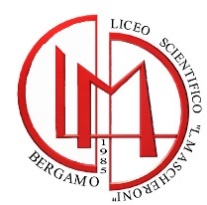 LICEO SCIENTIFICO STATALE “LORENZO MASCHERONI”24124 BERGAMO (BG) Via A. Da ROSCIATE, 21/A Tel. 035-237076 - Fax 035-234283e-mail: BGPS05000B@istruzione.it sito internet: http://www.liceomascheroni.itCod. Mecc. BGPS05000B Cod.Fisc.95010190163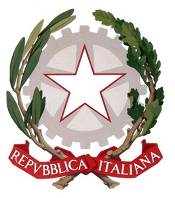 Il Dirigente ScolasticoPaola Caterina Crippa_________________________